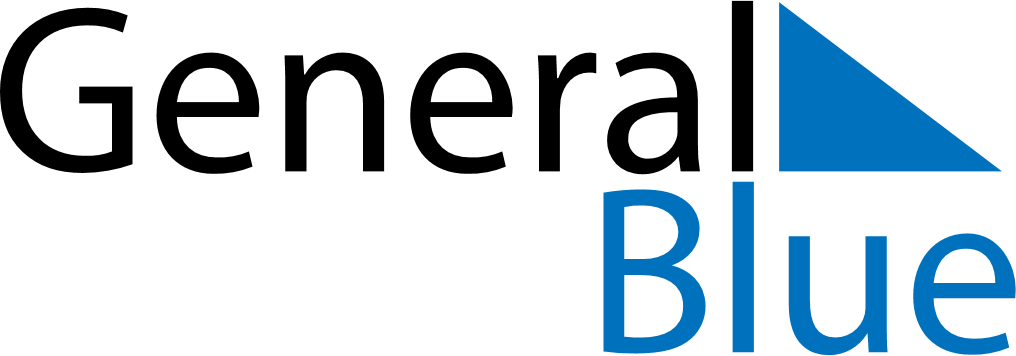 Weekly CalendarApril 17, 2022 - April 23, 2022Weekly CalendarApril 17, 2022 - April 23, 2022AMPMSundayApr 17MondayApr 18TuesdayApr 19WednesdayApr 20ThursdayApr 21FridayApr 22SaturdayApr 23